Коллекция FlashbackУход за тканями коллекции Flashback.наименованиеFlashbackматериалшениллсостав75% ac; 25%pesширина ткани, см140 смВес, гр./м.п.1010устойчивость окраски:- к износу (трению)- к свету-к химчистке555стойкостьк истиранию(Martindale Test)60 000Раппорт:
ширина (см)
длина (см)36см / 54см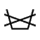 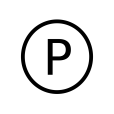 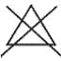 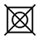 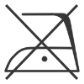 Стирка запрещенасухая чистка допустима запрещено использование отбеливателязапрещена сушка в специальной сушильной камере Гладить запрещено